Консультация для родителей  «Роль бабушки и дедушки в  воспитании подрастающего поколения».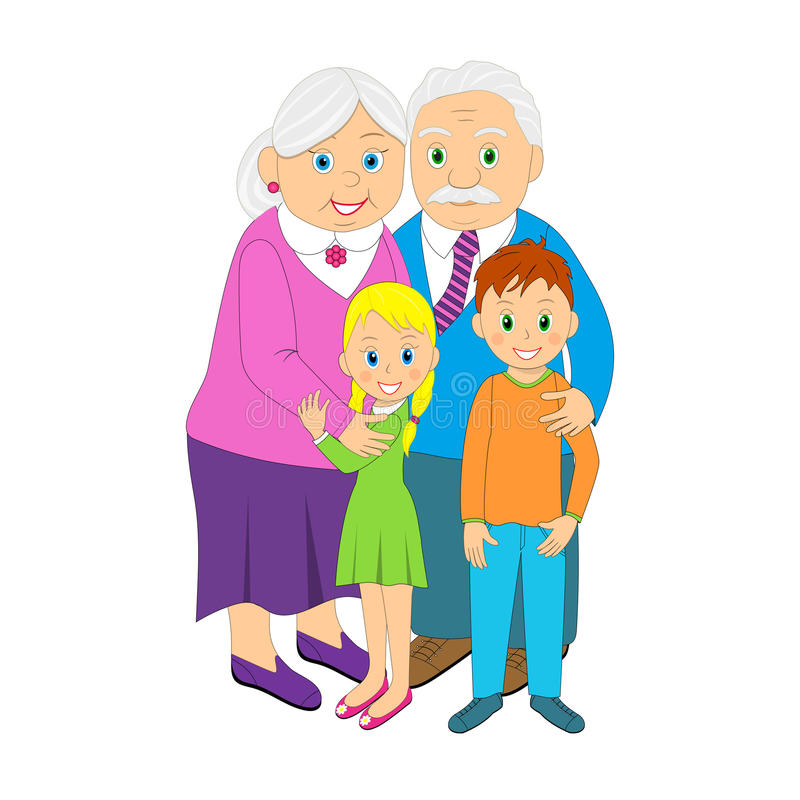 Когда мы рассуждаем о воспитательном процессе подрастающего поколения, то упоминаем, в первую очередь, родителей. Однако не стоит недооценивать и роль старшего поколения в воспитании ребенка. Старшее поколение — носители и хранители семейных ценностей и традиций. Их отношение к ребенку абсолютно иное, нежели матери и отца.  Как же влияют дедушки и бабушки	на	ребенка?Для многих молодых мам и пап помощь их родителей становится настоящим подарком судьбы. Опыт старшего поколения помогает справляться с неизвестными ситуациями в деле воспитания малыша, а слово «бабуля» можно по праву считать синонимом слов «нежность» и «любовь». Однако иногда бабушкина забота приводит к негативным результатам. Излишне снисходительные или, напротив, «драконовские» воспитательные методы становятся источником многочисленных ссор и скандалов между родными людьми.
          Положительное влияние бабушек и дедушек на ребенка :1.Поддержка, которую оказывают старшие родственники в уходе за малышом. 2.Родители часто трудятся целыми днями, а после работы и по выходным стараются сходить в кафе, кино или встретиться с друзьями. В этом время зачастую именно бабушки и дедушки сидят с внуками. 3.Новоиспеченные родители зачастую боятся принимать ответственные решения, которые касаются ухода и присмотра за первенцем. И тут на помощь приходят опытные бабушки, которые уверены в своих силах и знают, что нужно делать с маленькими детьми. 4.У взрослого поколения найдется время, чтобы помочь с уроками, поиграть с детьми, расширить их кругозор, читая книги, рассказывая реальные истории из жизни. 5.Порой складывается ощущение, что между пожилыми людьми и ребенком налаживается «мистическая» связь – сказки из уст дедушки или бабушки кажутся интереснее, чем те же самые, которые читают родители. 6.Общение с родственниками расширяет социальные контакты детей, благодаря этому они смогут приобрести непосредственный опыт взаимодействия с взрослыми людьми, а не только со сверстниками.          Отрицательное влияние старшего поколения: 1.Многие дедули и бабули балуют внуков, разрешают им то, что не позволяют в семье. Например, любимые бабушки не ограничивают в просмотре мультиков и позволяют пропустить дневной сон. Некоторые даже стараются договориться с внучатами, чтобы те молчали перед родителями об этих вольностях. Неудивительно, что после подобного вмешательства дети пытаются выторговать такие же привилегии и у мамы, пуская в ход капризы, слезы и истерики. 2.Некоторые бабушки, напротив, придерживаются авторитарного стиля взаимодействия с ребенком. Их девиз: «Воспитывать детей нужно, пока они еще умещаются поперек лавки». Не стоит и говорить, что после такого общения малыш всячески сопротивляются встрече с близкими родственниками. 3.Иногда дедушки и бабушки пытаются оградить своего внука буквально от всего. Он постоянно слышит: «Не бегай – упадешь», «Не поднимай палку – замараешься». Психологи уверяют, что подобное «тепличное» воспитание способно перерасти в страхи, а затем в неуверенность и инертность.           Правила для родителей.  Если вы заметили, что после посещения бабушки и дедушки поведение ребенка кардинально меняется, необходим серьезный разговор. Однако помните, что балование детей зачастую проистекает от искренней любви. 1.Постарайтесь четко обозначить границы влияния своих родителей на ребенка. Именно вы несете ответственность за его воспитание, а бабушка и дедушка являются пусть главными, но все же помощниками.2. Обсудите все противоречия и расхождения в вопросе развития малыша. Но не делайте это в его присутствии, чтобы не снизить авторитет взрослых людей. Кстати, некоторые дети, глядя на ссоры, быстро соображают, как сыграть на противоречиях. Так что есть риск получить маленького манипулятора. 3.Не забывайте, что от вашего отношения к старшему поколению зависит то, как подросшие дети станут относиться к вам в будущем. Поэтому, даже если вы отрицательно относитесь к бабушкам-дедушкам, не демонстрируйте этого хотя бы	при	малыше.Правила для бабушек и дедушек:1.Старайтесь не говорить детям, что они не так воспитывают ваших внуков    (даже если вам так кажется). Помогите реализовать их воспитательные планы. Помните, что они желают своим детям (а значит, и вашим внучатам) только добра.2. Рассказывайте детям о внуках, об их потребностях и возможных проблемах, но не обвиняйте! Ваша задача – договориться, как исправить недостатки ребенка и удовлетворить его потребности. 3.Не «покупайте» внимание и любовь малышей многочисленными подарками. Желая сделать дорогой презент (телефон, ноутбук) внуку, не забудьте посоветоваться с его мамой и папой. 4.Избегайте конфликтов, ведь у вас есть богатейший жизненный опыт – то, чего пока нет у ваших детей. А значит, вы более опытны во взаимоотношениях с людьми и можете или уступить, или повернуть беседу так, что они согласятся с вами. Пожалуй, в каждой семье возникают собственные сложности и недомолвки, которые связаны с влиянием на ребенка дедушек и бабушек. Градус накала зависит от множества обстоятельств: совместное или раздельное проживание, социальная зрелость семьи и период ее жизни. Первые годы являются самыми серьезными, так как происходит взаимное приспособление. Также большую роль играет то, чьи это родители – мамы или папы. Для обоих поколений идеальная модель взаимодействия – близкие взаимоотношения на определенном расстоянии. То есть, молодая семья с ребенком живет в отдельной квартире, однако часто посещает своих родителей и пользуется их услугами. Со своей стороны, молодежь помогает «старикам» более комфортно переживать одиночество. Безусловно, семья – это личная территория родителей, на которой действуют их правила. И за воспитание ребенка тоже отвечают только мама и папа. Однако не стоит забывать, что роль дедушек и бабушек в воспитательном процессе трудно переоценить. И если они не стремятся заменить родителей, а, напротив, поддерживают и не критикуют их, общение со старшим поколением становится для	ребенка	настоящим праздником.
